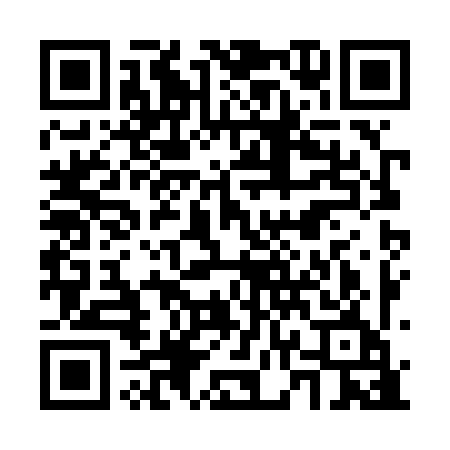 Prayer times for Coronel Oviedo, ParaguayWed 1 May 2024 - Fri 31 May 2024High Latitude Method: NonePrayer Calculation Method: Muslim World LeagueAsar Calculation Method: ShafiPrayer times provided by https://www.salahtimes.comDateDayFajrSunriseDhuhrAsrMaghribIsha1Wed4:516:0911:432:535:176:302Thu4:516:0911:432:535:166:293Fri4:526:1011:432:525:156:294Sat4:526:1011:432:525:146:285Sun4:526:1111:422:515:146:286Mon4:536:1111:422:515:136:277Tue4:536:1211:422:505:136:278Wed4:546:1211:422:505:126:269Thu4:546:1311:422:495:116:2610Fri4:546:1311:422:495:116:2511Sat4:556:1411:422:495:106:2512Sun4:556:1411:422:485:106:2413Mon4:566:1511:422:485:096:2414Tue4:566:1511:422:475:096:2415Wed4:566:1611:422:475:086:2316Thu4:576:1611:422:475:086:2317Fri4:576:1711:422:465:076:2218Sat4:586:1711:422:465:076:2219Sun4:586:1811:422:465:066:2220Mon4:586:1811:422:455:066:2221Tue4:596:1911:422:455:066:2122Wed4:596:1911:432:455:056:2123Thu5:006:2011:432:455:056:2124Fri5:006:2011:432:445:056:2125Sat5:006:2111:432:445:056:2026Sun5:016:2111:432:445:046:2027Mon5:016:2211:432:445:046:2028Tue5:026:2211:432:445:046:2029Wed5:026:2311:432:445:046:2030Thu5:026:2311:432:435:036:2031Fri5:036:2411:442:435:036:20